 Linia współfinansowana z Funduszu Rozwoju Połączeń Autobusowych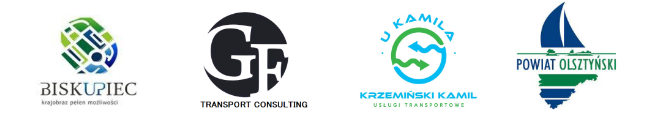 UWAGA! W Olsztynie odcinek olsztyński i dalej do Biskupca linia 510 rozpoczyna na ul. Przemysłowej – kończy z kolei na ul. Lubelskiej przy restauracji McDonald’s!Linia współfinansowana z Funduszu Rozwoju Połączeń AutobusowychUWAGA! W Olsztynie odcinek olsztyński i dalej do Biskupca linia 510 rozpoczyna na ul. Przemysłowej – kończy z kolei na ul. Lubelskiej przy restauracji McDonald’s!Linia współfinansowana z Funduszu Rozwoju Połączeń AutobusowychUWAGA! W Olsztynie odcinek olsztyński i dalej do Biskupca linia 510 rozpoczyna na ul. Przemysłowej – kończy na ul. Lubelskiej przy restauracji McDonald’s!Linia współfinansowana z Funduszu Rozwoju Połączeń AutobusowychUWAGA! W Olsztynie odcinek olsztyński i dalej do Biskupca linia 510 rozpoczyna na ul. Przemysłowej – kończy na ul. Lubelskiej przy restauracji McDonald’s!Linia współfinansowana z Funduszu Rozwoju Połączeń AutobusowychUWAGA! W Olsztynie odcinek olsztyński i dalej do Biskupca linia 510 rozpoczyna na ul. Przemysłowej – kończy na ul. Lubelskiej przy restauracji McDonald’s!Linia współfinansowana z Funduszu Rozwoju Połączeń AutobusowychUWAGA! W Olsztynie odcinek olsztyński i dalej do Biskupca linia 510 rozpoczyna na ul. Przemysłowej – kończy na ul. Lubelskiej przy restauracji McDonald’s!Linia współfinansowana z Funduszu Rozwoju Połączeń AutobusowychUWAGA! W Olsztynie odcinek olsztyński i dalej do Biskupca linia 510 rozpoczyna na ul. Przemysłowej – kończy na ul. Lubelskiej przy restauracji McDonald’s!Linia współfinansowana z Funduszu Rozwoju Połączeń AutobusowychUWAGA! W Olsztynie odcinek olsztyński i dalej do Biskupca linia 510 rozpoczyna na ul. Przemysłowej – kończy na ul. Lubelskiej przy restauracji McDonald’s!510→ OLSZTYN-DW. GŁÓWNYOrganizator: GMINA BISKUPIEC, al. Niepodległości 2, 11-300 Biskupiec, Tel. 89 715 01 10Operator: USŁUGI TRANSPORTOWE KAMIL KRZEMIŃSKI, ul. Towarowa 4, 10-417 Olsztyn, Tel. 664 742 053ROZKŁAD W DNI ROBOCZE SZKOLNE – obowiązuje od dnia 4 października 2021 r.ROZKŁAD W DNI ROBOCZE SZKOLNE – obowiązuje od dnia 4 października 2021 r.ROZKŁAD W DNI ROBOCZE SZKOLNE – obowiązuje od dnia 4 października 2021 r.Biskupiec-Dworzec4:405:376:277:278:229:1710:1711:3712:3713:3714:4215:4216:3217:2218:4220:47Biskupiec-SP34:435:406:307:308:259:2010:2011:4012:4013:4014:4515:4516:3517:2518:4520:50Biskupiec-Mickiewicza > > > > > > > >12:4213:4214:4715:47 > > > >Biskupiec-Mickiewicza > > > > > > > >12:4513:4514:5015:50 > > > >Biskupiec-Kościół4:445:416:317:318:269:2110:2111:4112:4713:4714:5215:5216:3617:2618:4620:51Biskupiec-Wojska Polskiego4:455:426:327:328:279:2210:2211:4212:4813:4814:5315:5316:3717:2718:4720:52Biskupiec-Wojewódzka4:455:426:327:328:279:2210:2211:4212:4813:4814:5315:5316:3717:2718:4720:52Rzeck-Północ4:475:446:347:348:299:2410:2411:4412:5013:5014:5515:5516:3917:2918:4920:54Rzeck4:495:466:367:368:319:2610:2611:4612:5213:5214:5715:5716:4117:3118:5120:56Rzeck-Południe4:495:466:367:368:319:2610:2611:4612:5213:5214:5715:5716:4117:3118:5120:56Rzeck-Kolonia4:505:476:377:378:329:2710:2711:4712:5313:5314:5815:5816:4217:3218:5220:57Nowe Marcinkowo4:535:506:407:408:359:3010:3011:5012:5613:5615:0116:0116:4517:3518:5521:00Nasy-Kolonia4:545:516:417:418:369:3110:3111:5112:5713:5715:0216:0216:4617:3618:5621:01Kojtryny4:555:526:427:428:379:3210:3211:5212:5813:5815:0316:0316:4717:3718:5721:02Kromerowo4:585:556:457:458:409:3510:3511:5513:0114:0115:0616:0616:5017:4019:0021:05Niedźwiedź4:595:566:467:468:419:3610:3611:5613:0214:0215:0716:0716:5117:4119:0121:06Barczewo-Szkoła5:086:056:557:558:509:4510:4512:0513:1114:1115:1616:1617:0017:5019:0921:14Barczewo-Pętla5:106:076:577:578:529:4710:4712:0713:1314:1315:1816:1817:0217:5219:1121:16Wrócikowo5:146:117:018:018:569:5110:5112:1113:1714:1715:2216:2217:0617:5619:1521:20Kaplityny-Północ5:176:147:048:048:599:5410:5412:1413:2014:2015:2516:2517:0917:5919:1821:23Kaplityny-Południe5:186:157:058:059:009:5510:5512:1513:2114:2115:2616:2617:1018:0019:1921:24Wójtowo-Fabryka5:196:167:068:069:019:5610:5612:1613:2214:2215:2716:2717:1018:0019:1921:24Wójtowa Rola-Ogrody II5:226:197:098:099:049:5910:5912:1913:2514:2515:3016:3017:1318:0319:2221:27Wójtowa Rola-Ogrody I5:236:207:108:109:0510:0011:0012:2013:2614:2615:3116:3117:1418:0419:2321:28Klebark Mały-Ogrody5:236:207:108:109:0510:0011:0012:2013:2614:2615:3116:3117:1418:0419:2321:28Klebark Mały I (granica strefy miejskiej)5:246:217:118:119:0610:0111:0112:2113:2714:2715:3216:3217:1518:0519:2421:29Olsztyn-Tor Motocrossowy5:266:237:138:139:0810:0311:0312:2313:2914:2915:3416:3417:1718:0719:2621:31Olsztyn-Cementowa5:276:247:148:149:0910:0411:0412:2413:3014:3015:3516:3517:1818:0819:2721:32Olsztyn-Zakład Gazowniczy5:286:257:158:159:1010:0511:0512:2513:3114:3115:3616:3617:1918:0919:2821:33Olsztyn-Budowlana5:296:267:168:169:1110:0611:0612:2613:3214:3215:3716:3717:2018:1019:2921:34Olsztyn-Izba Administracji Skarbowej5:306:277:178:179:1210:0711:0712:2713:3314:3315:3816:3817:2118:1119:3021:35Olsztyn-Chłodnia5:316:287:188:189:1310:0811:0812:2813:3414:3415:3916:3917:2218:1219:3121:36Olsztyn-Stalowa5:326:297:198:199:1410:0911:0912:2913:3514:3515:4016:4017:2318:1319:3221:37Olsztyn-Makro5:336:307:208:209:1510:1011:1012:3013:3614:3615:4116:4117:2418:1419:3321:38Olsztyn-Dworzec Główny 5:346:317:218:219:1610:1111:1112:3113:3714:3715:4216:4217:2518:1519:3421:39510→ BISKUPIEC-DWORZECOrganizator: GMINA BISKUPIEC, al. Niepodległości 2, 11-300 Biskupiec, Tel. 89 715 01 10Operator: USŁUGI TRANSPORTOWE KAMIL KRZEMIŃSKI, ul. Towarowa 4, 10-417 Olsztyn, Tel. 664 742 053ROZKŁAD W DNI ROBOCZE SZKOLNE – obowiązuje od dnia 1 września 2021 r.ROZKŁAD W DNI ROBOCZE SZKOLNE – obowiązuje od dnia 1 września 2021 r.ROZKŁAD W DNI ROBOCZE SZKOLNE – obowiązuje od dnia 1 września 2021 r.Olsztyn-Dworzec Główny5:456:357:359:1010:3511:3512:3513:4014:4015:2015:5516:5017:4018:4519:4522:30Olsztyn-Makro5:466:367:369:1110:3611:3612:3613:4114:4115:2115:5616:5117:4118:4619:4622:31Olsztyn-Stalowa5:476:377:379:1210:3711:3712:3713:4214:4215:2215:5716:5217:4218:4719:4722:32Olsztyn-Chłodnia5:486:387:389:1310:3811:3812:3813:4314:4315:2315:5816:5317:4318:4819:4822:33Olsztyn-Izba Administracji Skarbowej5:496:397:399:1410:3911:3912:3913:4414:4415:2415:5916:5417:4418:4919:4922:34Olsztyn-Budowlana5:506:407:409:1510:4011:4012:4013:4514:4515:2516:0016:5517:4518:5019:5022:35Olsztyn-Zakład Gazowniczy5:516:417:419:1610:4111:4112:4113:4614:4615:2616:0116:5617:4618:5119:5122:36Olsztyn-Cementowa5:526:427:429:1710:4211:4212:4213:4714:4715:2716:0216:5717:4718:5219:5222:37Olsztyn-Tor Motocrossowy5:536:437:439:1810:4311:4312:4313:4814:4815:2816:0316:5817:4818:5319:5322:38Klebark Mały I (granica strefy miejskiej)5:546:447:449:1910:4411:4412:4413:4914:4915:2916:0416:5917:4918:5419:5422:39Klebark Mały-Ogrody5:556:457:459:2010:4511:4512:4513:5014:5015:3016:0517:0017:5018:5519:5522:40Wójtowa Rola-Ogrody I5:556:457:459:2010:4511:4512:4513:5014:5015:3016:0517:0017:5018:5519:5522:40Wójtowa Rola-Ogrody II5:566:467:469:2110:4611:4612:4613:5114:5115:3116:0617:0117:5118:5619:5622:41Wójtowo-Fabryka5:596:497:499:2410:4911:4912:4913:5414:5415:3416:0917:0417:5418:5919:5822:43Kaplityny-Południe6:006:507:509:2510:5011:5012:5013:5514:5515:3516:1017:0517:5519:0019:5922:44Kaplityny-Północ6:016:517:519:2610:5111:5112:5113:5614:5615:3616:1117:0617:5619:0120:0022:45Wrócikowo6:046:547:549:2910:5411:5412:5413:5914:5915:3916:1417:0917:5919:0420:0322:48Barczewo-Warmińska6:066:567:569:3110:5611:5612:5614:0115:0115:4116:1617:1118:0119:0620:0522:50Barczewo-Pętla6:076:577:579:3210:5711:5712:5714:0215:0215:4216:1717:1218:0219:0720:0622:51Barczewo-Szkoła6:096:597:599:3410:5911:5912:5914:0415:0415:4416:1917:1418:0419:0920:0822:53Niedźwiedź6:177:078:079:4211:0712:0713:0714:1215:1215:5216:2717:2218:1219:1720:1623:01Kromerowo6:187:088:089:4311:0812:0813:0814:1315:1315:5316:2817:2318:1319:1820:1723:02Kojtryny6:217:118:119:4611:1112:1113:1114:1615:1615:5616:3117:2618:1619:2120:2023:05Nasy-Kolonia6:227:128:129:4711:1212:1213:1214:1715:1715:5716:3217:2718:1719:2220:2123:06Nowe Marcinkowo6:237:138:139:4811:1312:1313:1314:1815:1815:5816:3317:2818:1819:2320:2223:07Rzeck-Kolonia6:267:168:169:5111:1612:1613:1614:2115:2116:0116:3617:3118:2119:2620:2523:10Rzeck-Południe6:267:178:169:5111:1612:1613:1614:2115:2116:0116:3617:3118:2119:2620:2523:10Rzeck6:277:188:179:5211:1712:1713:1714:2215:2216:0216:3717:3218:2219:2720:2623:11Rzeck-Północ6:297:208:199:5411:1912:1913:1914:2415:2416:0416:3917:3418:2419:2920:2823:13Biskupiec-Wojewódzka6:317:228:219:5611:2112:2113:2114:2615:2616:0616:4117:3618:2619:3120:3023:15Biskupiec-Kościół6:327:238:229:5711:2212:2213:2214:2715:2716:0716:4217:3718:2719:3220:3123:16Biskupiec-Mickiewicza >7:25 > > > > > > > > > > > > > >Biskupiec-Mickiewicza >7:28 > > > > > > > > > > > > > >Biskupiec-SP36:337:308:239:5811:2312:2313:2314:2815:2816:0816:4317:3818:2819:3320:3223:17Biskupiec-Dworzec6:357:328:2510:0011:2512:2513:2514:3015:3016:1016:4517:4018:3019:3520:3423:19510→ OLSZTYN-DW. GŁÓWNYOrganizator: GMINA BISKUPIEC, al. Niepodległości 2, 11-300 Biskupiec, Tel. 89 715 01 10Operator: USŁUGI TRANSPORTOWE KAMIL KRZEMIŃSKI, ul. Towarowa 4, 10-417 Olsztyn, Tel. 664 742 053ROZKŁAD W DNI ROBOCZE NIESZKOLNE – obowiązuje od dnia 4 października 2021 r.Rozkład dla dni roboczych nieszkolnych obowiązuje w okresie 23-31 grudnia 2021, ferii zimowych, wiosennych, piątku po Bożym Ciele oraz wakacji letnichROZKŁAD W DNI ROBOCZE NIESZKOLNE – obowiązuje od dnia 4 października 2021 r.Rozkład dla dni roboczych nieszkolnych obowiązuje w okresie 23-31 grudnia 2021, ferii zimowych, wiosennych, piątku po Bożym Ciele oraz wakacji letnichROZKŁAD W DNI ROBOCZE NIESZKOLNE – obowiązuje od dnia 4 października 2021 r.Rozkład dla dni roboczych nieszkolnych obowiązuje w okresie 23-31 grudnia 2021, ferii zimowych, wiosennych, piątku po Bożym Ciele oraz wakacji letnichBiskupiec-Dworzec4:405:377:179:1712:4214:0215:4218:4220:47Biskupiec-SP34:435:407:209:2012:4514:0515:4518:4520:50Biskupiec-Kościół4:445:417:219:2112:4614:0615:4618:4620:51Biskupiec-Wojska Polskiego4:455:427:229:2212:4714:0715:4718:4720:52Biskupiec-Wojewódzka4:455:427:229:2212:4714:0715:4718:4720:52Rzeck-Północ4:475:447:249:2412:4914:0915:4918:4920:54Rzeck4:495:467:269:2612:5114:1115:5118:5120:56Rzeck-Południe4:495:467:269:2612:5114:1115:5118:5120:56Rzeck-Kolonia4:505:477:279:2712:5214:1215:5218:5220:57Nowe Marcinkowo4:535:507:309:3012:5514:1515:5518:5521:00Nasy-Kolonia4:545:517:319:3112:5614:1615:5618:5621:01Kojtryny4:555:527:329:3212:5714:1715:5718:5721:02Kromerowo4:585:557:359:3513:0014:2016:0019:0021:05Niedźwiedź4:595:567:369:3613:0114:2116:0119:0121:06Barczewo-Szkoła5:086:057:459:4513:1014:3016:1019:0921:14Barczewo-Pętla5:106:077:479:4713:1214:3216:1219:1121:16Wrócikowo5:146:117:519:5113:1614:3616:1619:1521:20Kaplityny-Północ5:176:147:549:5413:1914:3916:1919:1821:23Kaplityny-Południe5:186:157:559:5513:2014:4016:2019:1921:24Wójtowo-Fabryka5:196:167:569:5613:2114:4116:2119:1921:24Wójtowa Rola-Ogrody II5:226:197:599:5913:2414:4416:2419:2221:27Wójtowa Rola-Ogrody I5:236:208:0010:0013:2514:4516:2519:2321:28Klebark Mały-Ogrody5:236:208:0010:0013:2514:4516:2519:2321:28Klebark Mały I (granica strefy miejskiej)5:246:218:0110:0113:2614:4616:2619:2421:29Olsztyn-Tor Motocrossowy5:266:238:0310:0313:2814:4816:2819:2621:31Olsztyn-Cementowa5:276:248:0410:0413:2914:4916:2919:2721:32Olsztyn-Zakład Gazowniczy5:286:258:0510:0513:3014:5016:3019:2821:33Olsztyn-Budowlana5:296:268:0610:0613:3114:5116:3119:2921:34Olsztyn-Izba Administracji Skarbowej5:306:278:0710:0713:3214:5216:3219:3021:35Olsztyn-Chłodnia5:316:288:0810:0813:3314:5316:3319:3121:36Olsztyn-Stalowa5:326:298:0910:0913:3414:5416:3419:3221:37Olsztyn-Makro5:336:308:1010:1013:3514:5516:3519:3321:38Olsztyn-Dworzec Główny 5:346:318:1110:1113:3614:5616:3619:3421:39510→ BISKUPIEC-DWORZECOrganizator: GMINA BISKUPIEC, al. Niepodległości 2, 11-300 Biskupiec, Tel. 89 715 01 10Operator: USŁUGI TRANSPORTOWE KAMIL KRZEMIŃSKI, ul. Towarowa 4, 10-417 Olsztyn, Tel. 664 742 053ROZKŁAD W DNI ROBOCZE NIESZKOLNE – obowiązuje od dnia 4 października 2021 r.Rozkład dla dni roboczych nieszkolnych obowiązuje w okresie 23-31 grudnia 2021, ferii zimowych, wiosennych, piątku po Bożym Ciele oraz wakacji letnichROZKŁAD W DNI ROBOCZE NIESZKOLNE – obowiązuje od dnia 4 października 2021 r.Rozkład dla dni roboczych nieszkolnych obowiązuje w okresie 23-31 grudnia 2021, ferii zimowych, wiosennych, piątku po Bożym Ciele oraz wakacji letnichROZKŁAD W DNI ROBOCZE NIESZKOLNE – obowiązuje od dnia 4 października 2021 r.Rozkład dla dni roboczych nieszkolnych obowiązuje w okresie 23-31 grudnia 2021, ferii zimowych, wiosennych, piątku po Bożym Ciele oraz wakacji letnichOlsztyn-Dworzec Główny5:458:2010:4013:0014:3015:4017:4019:4522:30Olsztyn-Makro5:468:2110:4113:0114:3115:4117:4119:4622:31Olsztyn-Stalowa5:478:2210:4213:0214:3215:4217:4219:4722:32Olsztyn-Chłodnia5:488:2310:4313:0314:3315:4317:4319:4822:33Olsztyn-Izba Administracji Skarbowej5:498:2410:4413:0414:3415:4417:4419:4922:34Olsztyn-Budowlana5:508:2510:4513:0514:3515:4517:4519:5022:35Olsztyn-Zakład Gazowniczy5:518:2610:4613:0614:3615:4617:4619:5122:36Olsztyn-Cementowa5:528:2710:4713:0714:3715:4717:4719:5222:37Olsztyn-Tor Motocrossowy5:538:2810:4813:0814:3815:4817:4819:5322:38Klebark Mały I (granica strefy miejskiej)5:548:2910:4913:0914:3915:4917:4919:5422:39Klebark Mały-Ogrody5:558:3010:5013:1014:4015:5017:5019:5522:40Wójtowa Rola-Ogrody I5:558:3010:5013:1014:4015:5017:5019:5522:40Wójtowa Rola-Ogrody II5:568:3110:5113:1114:4115:5117:5119:5622:41Wójtowo-Fabryka5:588:3410:5413:1414:4415:5417:5419:5822:43Kaplityny-Południe5:598:3510:5513:1514:4515:5517:5519:5922:44Kaplityny-Północ6:008:3610:5613:1614:4615:5617:5620:0022:45Wrócikowo6:038:3910:5913:1914:4915:5917:5920:0322:48Barczewo-Warmińska6:058:4111:0113:2114:5116:0118:0120:0522:50Barczewo-Pętla6:068:4211:0213:2214:5216:0218:0220:0622:51Barczewo-Szkoła6:088:4411:0413:2414:5416:0418:0420:0822:53Niedźwiedź6:168:5211:1213:3215:0216:1218:1220:1623:01Kromerowo6:178:5311:1313:3315:0316:1318:1320:1723:02Kojtryny6:208:5611:1613:3615:0616:1618:1620:2023:05Nasy-Kolonia6:218:5711:1713:3715:0716:1718:1720:2123:06Nowe Marcinkowo6:228:5811:1813:3815:0816:1818:1820:2223:07Rzeck-Kolonia6:259:0111:2113:4115:1116:2118:2120:2523:10Rzeck-Południe6:259:0111:2113:4115:1116:2118:2120:2523:10Rzeck6:269:0211:2213:4215:1216:2218:2220:2623:11Rzeck-Północ6:289:0411:2413:4415:1416:2418:2420:2823:13Biskupiec-Wojewódzka6:309:0611:2613:4615:1616:2618:2620:3023:15Biskupiec-Kościół6:319:0711:2713:4715:1716:2718:2720:3123:16Biskupiec-SP36:329:0811:2813:4815:1816:2818:2820:3223:17Biskupiec-Dworzec6:349:1011:3013:5015:2016:3018:3020:3423:19510→ OLSZTYN-DW. GŁÓWNYOrganizator: GMINA BISKUPIEC, al. Niepodległości 2, 11-300 Biskupiec, Tel. 89 715 01 10Operator: USŁUGI TRANSPORTOWE KAMIL KRZEMIŃSKI, ul. Towarowa 4, 10-417 Olsztyn, Tel. 664 742 053ROZKŁAD W SOBOTY – obowiązuje od dnia 4 października 2021 r.ROZKŁAD W SOBOTY – obowiązuje od dnia 4 października 2021 r.ROZKŁAD W SOBOTY – obowiązuje od dnia 4 października 2021 r.Biskupiec-Dworzec5:177:179:1711:5714:0216:3718:4220:47Biskupiec-SP35:207:209:2012:0014:0516:4018:4520:50Biskupiec-Kościół5:217:219:2112:0114:0616:4118:4620:51Biskupiec-Wojska Polskiego5:227:229:2212:0214:0716:4218:4720:52Biskupiec-Wojewódzka5:227:229:2212:0214:0716:4218:4720:52Rzeck-Północ5:247:249:2412:0414:0916:4418:4920:54Rzeck5:267:269:2612:0614:1116:4618:5120:56Rzeck-Południe5:267:269:2612:0614:1116:4618:5120:56Rzeck-Kolonia5:277:279:2712:0714:1216:4718:5220:57Nowe Marcinkowo5:307:309:3012:1014:1516:5018:5521:00Nasy-Kolonia5:317:319:3112:1114:1616:5118:5621:01Kojtryny5:327:329:3212:1214:1716:5218:5721:02Kromerowo5:357:359:3512:1514:2016:5519:0021:05Niedźwiedź5:367:369:3612:1614:2116:5619:0121:06Barczewo-Szkoła5:457:459:4512:2514:3017:0519:0921:14Barczewo-Pętla5:477:479:4712:2714:3217:0719:1121:16Wrócikowo5:517:519:5112:3114:3617:1119:1521:20Kaplityny-Północ5:547:549:5412:3414:3917:1419:1821:23Kaplityny-Południe5:557:559:5512:3514:4017:1519:1921:24Wójtowo-Fabryka5:567:569:5612:3614:4117:1619:1921:24Wójtowa Rola-Ogrody II5:597:599:5912:3914:4417:1919:2221:27Wójtowa Rola-Ogrody I6:008:0010:0012:4014:4517:2019:2321:28Klebark Mały-Ogrody6:008:0010:0012:4014:4517:2019:2321:28Klebark Mały I (granica strefy miejskiej)6:018:0110:0112:4114:4617:2119:2421:29Olsztyn-Tor Motocrossowy6:038:0310:0312:4314:4817:2319:2621:31Olsztyn-Cementowa6:048:0410:0412:4414:4917:2419:2721:32Olsztyn-Zakład Gazowniczy6:058:0510:0512:4514:5017:2519:2821:33Olsztyn-Budowlana6:068:0610:0612:4614:5117:2619:2921:34Olsztyn-Izba Administracji Skarbowej6:078:0710:0712:4714:5217:2719:3021:35Olsztyn-Chłodnia6:088:0810:0812:4814:5317:2819:3121:36Olsztyn-Stalowa6:098:0910:0912:4914:5417:2919:3221:37Olsztyn-Makro6:108:1010:1012:5014:5517:3019:3321:38Olsztyn-Dworzec Główny 6:118:1110:1112:5114:5617:3119:3421:39510→ BISKUPIEC-DWORZECOrganizator: GMINA BISKUPIEC, al. Niepodległości 2, 11-300 Biskupiec, Tel. 89 715 01 10Operator: USŁUGI TRANSPORTOWE KAMIL KRZEMIŃSKI, ul. Towarowa 4, 10-417 Olsztyn, Tel. 664 742 053ROZKŁAD W SOBOTY – obowiązuje od dnia 4 października 2021 r.ROZKŁAD W SOBOTY – obowiązuje od dnia 4 października 2021 r.ROZKŁAD W SOBOTY – obowiązuje od dnia 4 października 2021 r.Olsztyn-Dworzec Główny6:208:2010:4013:0015:4017:4019:4522:30Olsztyn-Makro6:218:2110:4113:0115:4117:4119:4622:31Olsztyn-Stalowa6:228:2210:4213:0215:4217:4219:4722:32Olsztyn-Chłodnia6:238:2310:4313:0315:4317:4319:4822:33Olsztyn-Izba Administracji Skarbowej6:248:2410:4413:0415:4417:4419:4922:34Olsztyn-Budowlana6:258:2510:4513:0515:4517:4519:5022:35Olsztyn-Zakład Gazowniczy6:268:2610:4613:0615:4617:4619:5122:36Olsztyn-Cementowa6:278:2710:4713:0715:4717:4719:5222:37Olsztyn-Tor Motocrossowy6:288:2810:4813:0815:4817:4819:5322:38Klebark Mały I (granica strefy miejskiej)6:298:2910:4913:0915:4917:4919:5422:39Klebark Mały-Ogrody6:308:3010:5013:1015:5017:5019:5522:40Wójtowa Rola-Ogrody I6:308:3010:5013:1015:5017:5019:5522:40Wójtowa Rola-Ogrody II6:318:3110:5113:1115:5117:5119:5622:41Wójtowo-Fabryka6:338:3410:5413:1415:5417:5419:5822:43Kaplityny-Południe6:348:3510:5513:1515:5517:5519:5922:44Kaplityny-Północ6:358:3610:5613:1615:5617:5620:0022:45Wrócikowo6:388:3910:5913:1915:5917:5920:0322:48Barczewo-Warmińska6:408:4111:0113:2116:0118:0120:0522:50Barczewo-Pętla6:418:4211:0213:2216:0218:0220:0622:51Barczewo-Szkoła6:438:4411:0413:2416:0418:0420:0822:53Niedźwiedź6:518:5211:1213:3216:1218:1220:1623:01Kromerowo6:528:5311:1313:3316:1318:1320:1723:02Kojtryny6:558:5611:1613:3616:1618:1620:2023:05Nasy-Kolonia6:568:5711:1713:3716:1718:1720:2123:06Nowe Marcinkowo6:578:5811:1813:3816:1818:1820:2223:07Rzeck-Kolonia7:009:0111:2113:4116:2118:2120:2523:10Rzeck-Południe7:009:0111:2113:4116:2118:2120:2523:10Rzeck7:019:0211:2213:4216:2218:2220:2623:11Rzeck-Północ7:039:0411:2413:4416:2418:2420:2823:13Biskupiec-Wojewódzka7:059:0611:2613:4616:2618:2620:3023:15Biskupiec-Kościół7:069:0711:2713:4716:2718:2720:3123:16Biskupiec-SP37:079:0811:2813:4816:2818:2820:3223:17Biskupiec-Dworzec7:099:1011:3013:5016:3018:3020:3423:19510→ OLSZTYN-DW. GŁÓWNYOrganizator: GMINA BISKUPIEC, al. Niepodległości 2, 11-300 Biskupiec, Tel. 89 715 01 10Operator: USŁUGI TRANSPORTOWE KAMIL KRZEMIŃSKI, ul. Towarowa 4, 10-417 Olsztyn, Tel. 664 742 053ROZKŁAD W NIEDZIELE I ŚWIĘTA – obowiązuje od dnia 4 października 2021 r.Linia nr 510 kursuje we wszystkie niedziele, a także święta państwowe i kościelne wolne od pracy.ROZKŁAD W NIEDZIELE I ŚWIĘTA – obowiązuje od dnia 4 października 2021 r.Linia nr 510 kursuje we wszystkie niedziele, a także święta państwowe i kościelne wolne od pracy.ROZKŁAD W NIEDZIELE I ŚWIĘTA – obowiązuje od dnia 4 października 2021 r.Linia nr 510 kursuje we wszystkie niedziele, a także święta państwowe i kościelne wolne od pracy.Biskupiec-Dworzec7:179:1711:5714:0216:3218:4220:47Biskupiec-SP37:209:2012:0014:0516:3518:4520:50Biskupiec-Kościół7:219:2112:0114:0616:3618:4620:51Biskupiec-Wojska Polskiego7:229:2212:0214:0716:3718:4720:52Biskupiec-Wojewódzka7:229:2212:0214:0716:3718:4720:52Rzeck-Północ7:249:2412:0414:0916:3918:4920:54Rzeck7:269:2612:0614:1116:4118:5120:56Rzeck-Południe7:269:2612:0614:1116:4118:5120:56Rzeck-Kolonia7:279:2712:0714:1216:4218:5220:57Nowe Marcinkowo7:309:3012:1014:1516:4518:5521:00Nasy-Kolonia7:319:3112:1114:1616:4618:5621:01Kojtryny7:329:3212:1214:1716:4718:5721:02Kromerowo7:359:3512:1514:2016:5019:0021:05Niedźwiedź7:369:3612:1614:2116:5119:0121:06Barczewo-Szkoła7:459:4512:2514:3017:0019:0921:14Barczewo-Pętla7:479:4712:2714:3217:0219:1121:16Wrócikowo7:519:5112:3114:3617:0619:1521:20Kaplityny-Północ7:549:5412:3414:3917:0919:1821:23Kaplityny-Południe7:559:5512:3514:4017:1019:1921:24Wójtowo-Fabryka7:569:5612:3614:4117:1119:1921:24Wójtowa Rola-Ogrody II7:599:5912:3914:4417:1419:2221:27Wójtowa Rola-Ogrody I8:0010:0012:4014:4517:1519:2321:28Klebark Mały-Ogrody8:0010:0012:4014:4517:1519:2321:28Klebark Mały I (granica strefy miejskiej)8:0110:0112:4114:4617:1619:2421:29Olsztyn-Tor Motocrossowy8:0310:0312:4314:4817:1819:2621:31Olsztyn-Cementowa8:0410:0412:4414:4917:1919:2721:32Olsztyn-Zakład Gazowniczy8:0510:0512:4514:5017:2019:2821:33Olsztyn-Budowlana8:0610:0612:4614:5117:2119:2921:34Olsztyn-Izba Administracji Skarbowej8:0710:0712:4714:5217:2219:3021:35Olsztyn-Chłodnia8:0810:0812:4814:5317:2319:3121:36Olsztyn-Stalowa8:0910:0912:4914:5417:2419:3221:37Olsztyn-Makro8:1010:1012:5014:5517:2519:3321:38Olsztyn-Dworzec Główny 8:1110:1112:5114:5617:2619:3421:39510→ BISKUPIEC-DWORZECOrganizator: GMINA BISKUPIEC, al. Niepodległości 2, 11-300 Biskupiec, Tel. 89 715 01 10Operator: USŁUGI TRANSPORTOWE KAMIL KRZEMIŃSKI, ul. Towarowa 4, 10-417 Olsztyn, Tel. 664 742 053ROZKŁAD W NIEDZIELE I ŚWIĘTA – obowiązuje od dnia 4 października 2021 r.Linia nr 510 kursuje we wszystkie niedziele, a także święta państwowe i kościelne wolne od pracy.ROZKŁAD W NIEDZIELE I ŚWIĘTA – obowiązuje od dnia 4 października 2021 r.Linia nr 510 kursuje we wszystkie niedziele, a także święta państwowe i kościelne wolne od pracy.ROZKŁAD W NIEDZIELE I ŚWIĘTA – obowiązuje od dnia 4 października 2021 r.Linia nr 510 kursuje we wszystkie niedziele, a także święta państwowe i kościelne wolne od pracy.Olsztyn-Dworzec Główny8:2010:4013:0015:1017:4019:4522:30Olsztyn-Makro8:2110:4113:0115:1117:4119:4622:31Olsztyn-Stalowa8:2210:4213:0215:1217:4219:4722:32Olsztyn-Chłodnia8:2310:4313:0315:1317:4319:4822:33Olsztyn-Izba Administracji Skarbowej8:2410:4413:0415:1417:4419:4922:34Olsztyn-Budowlana8:2510:4513:0515:1517:4519:5022:35Olsztyn-Zakład Gazowniczy8:2610:4613:0615:1617:4619:5122:36Olsztyn-Cementowa8:2710:4713:0715:1717:4719:5222:37Olsztyn-Tor Motocrossowy8:2810:4813:0815:1817:4819:5322:38Klebark Mały I (granica strefy miejskiej)8:2910:4913:0915:1917:4919:5422:39Klebark Mały-Ogrody8:3010:5013:1015:2017:5019:5522:40Wójtowa Rola-Ogrody I8:3010:5013:1015:2017:5019:5522:40Wójtowa Rola-Ogrody II8:3110:5113:1115:2117:5119:5622:41Wójtowo-Fabryka8:3410:5413:1415:2417:5419:5822:43Kaplityny-Południe8:3510:5513:1515:2517:5519:5922:44Kaplityny-Północ8:3610:5613:1615:2617:5620:0022:45Wrócikowo8:3910:5913:1915:2917:5920:0322:48Barczewo-Warmińska8:4111:0113:2115:3118:0120:0522:50Barczewo-Pętla8:4211:0213:2215:3218:0220:0622:51Barczewo-Szkoła8:4411:0413:2415:3418:0420:0822:53Niedźwiedź8:5211:1213:3215:4218:1220:1623:01Kromerowo8:5311:1313:3315:4318:1320:1723:02Kojtryny8:5611:1613:3615:4618:1620:2023:05Nasy-Kolonia8:5711:1713:3715:4718:1720:2123:06Nowe Marcinkowo8:5811:1813:3815:4818:1820:2223:07Rzeck-Kolonia9:0111:2113:4115:5118:2120:2523:10Rzeck-Południe9:0111:2113:4115:5118:2120:2523:10Rzeck9:0211:2213:4215:5218:2220:2623:11Rzeck-Północ9:0411:2413:4415:5418:2420:2823:13Biskupiec-Wojewódzka9:0611:2613:4615:5618:2620:3023:15Biskupiec-Kościół9:0711:2713:4715:5718:2720:3123:16Biskupiec-SP39:0811:2813:4815:5818:2820:3223:17Biskupiec-Dworzec9:1011:3013:5016:0018:3020:3423:19